It’sstormy.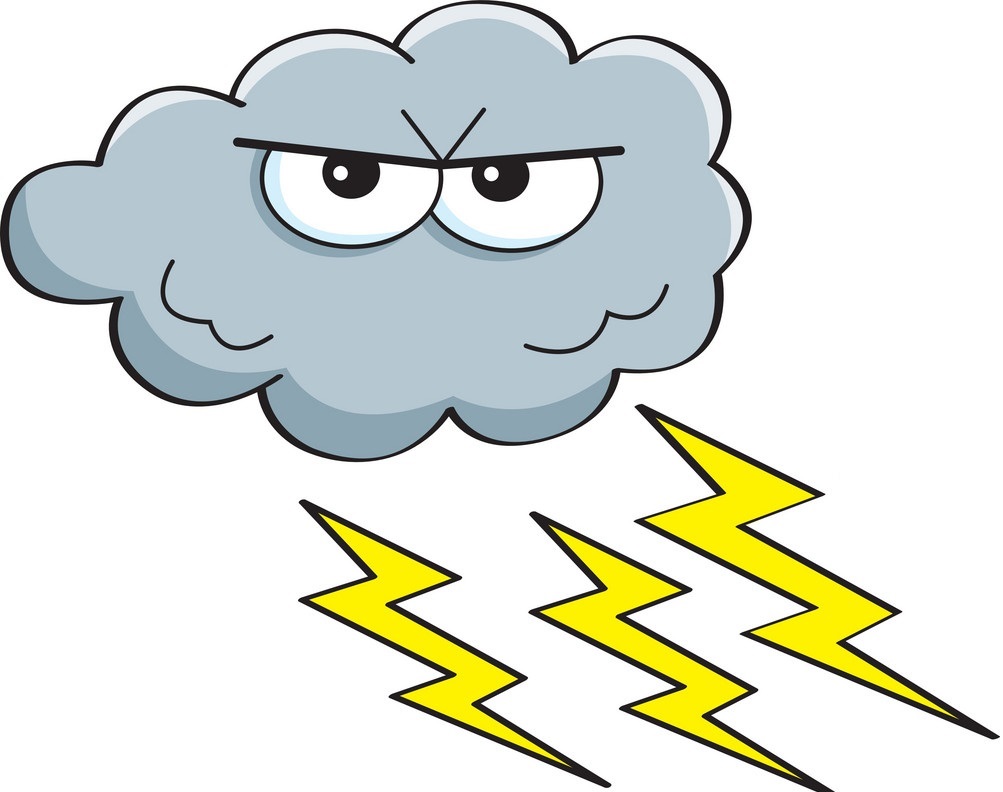 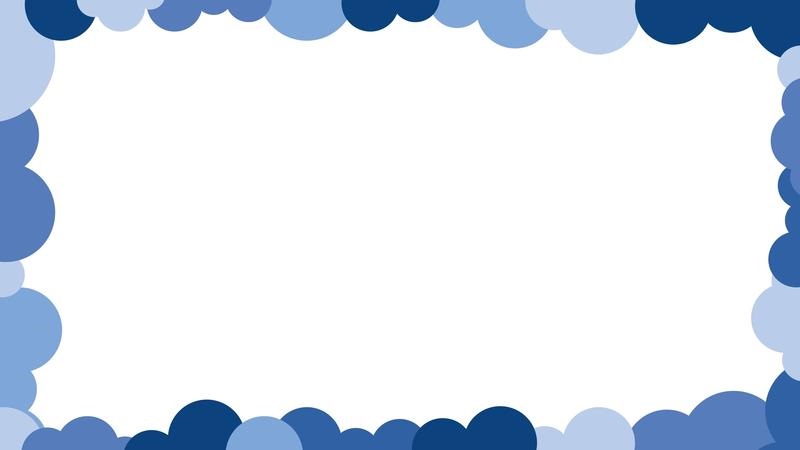 